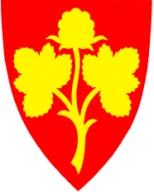 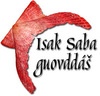 GiellakonferánsaSpråkkonferanseVuonnabahta VarangerbotnGuovvamánu 29.b. 201229. februar 2012Prográmma:Tii.09.00 – 09.30	Bures boahtin Jane Juuso/Marianne Johnsen – Skuvlamánát lávlotTii.09.30 – 10.00	Rahpan  Sámedikki ráđđelahttu Ellinor Jåma Tii.10.00 – 10.45	Logaldallan  Silje Muotka Tii.10.45 – 11.00	BodduTii.11.00 – 11.45	Logaldallan  Elisabeth Utsi GaupTii.11.45 – 12.45	BeaiveborranTii.12.45 – 13.00	Lávlun   Tii.13.00 – 13.30	Logaldallan Heidi JernslettenTii.13.30 – 13.45	BodduTii.13.45 – 14.14	Logaldallan Jane JuusoTii.14.15 – 15.00 	Paneladigaštallan – Marianne Johnsen álggaha   Program:Kl.09.00 – 09.30	Velkommen Jane Juuso/Marianne Johnsen – Skolebarn syngerKl.09.30 – 10.00	Åpning Sametingets rådsmedlem Ellinor Jåma Kl.10.00 – 10.45	Forelesning Silje MuotkaKl.10.45 – 11.00	PauseKl.11.00 – 11.45	Forelesning Elisabeth Utsi GaupKl.11.45 – 12.45	LunsjKl.12.45 – 13.00	Kulturinnslag - sangKl.13.00 – 13.30	Forelesning Heidi JernslettenKl.13.30 – 13.45      	PauseKl.13.45 – 14.15 	Forelesning Jane JuusoKl.14.15 – 15.00 	Paneldebatt – innledning ved Marianne Johnsen